OPEN COCKER  On Thursday 2nd November 2023 at Savernake ForestBy kind invitation of Mr Paul HowardJudges Peter Avery, Dave TemplarResults:1st  Popsheath Art   	handler  Ian Openshaw2nd  Craiwarn tinkers Tidy of Arklebear	handler Clare Baker3rd  FTCH Popsheath Amber	handler Ian Openshaw4th  Nettlebridge Solar	handler  Mark BurrC of M  Burghope Delinquent of Wisternox – Victoria Usher, Byrbwll Peaky Blinder – Jon Rees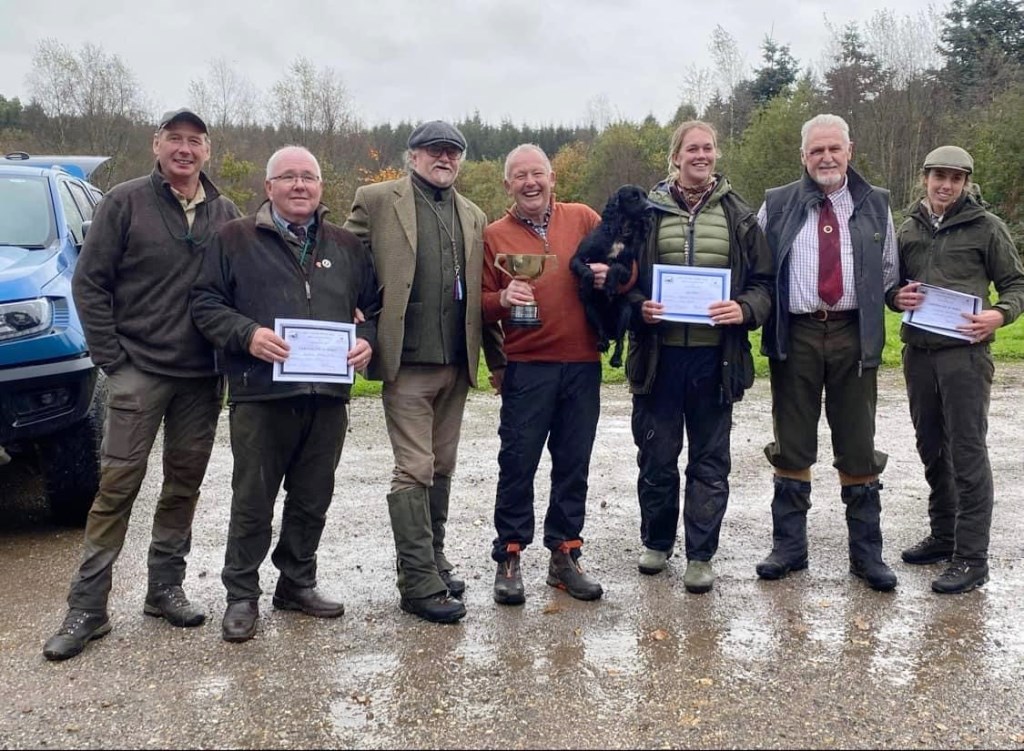 